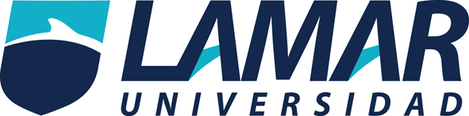                                         ANDREA EVELYN PLASENCIA DE LA CRUZ                                                        MATERIA:QUIMICA                                          TEMA:ACTIVIDAD PRELIMINAR                                                           FECHA:08/03/17LAS PROPIEDES FISISCAS DE LA MATERIA: SON AQUELLAS CARACTERISTICAS PROPIAS DE LA SUSTANCIA QUE AL SER OBSERVADAS O MEDIDAS NO PRODUCEN ESPECIES QUIMICAS. POR EJEMPLO OLOR, COLOR, SABOR, TEMPERATURA, FORMA  CRISTALINA ETC. LAS PROPIEDADES QUIMICAS:SON AQUELLAS QUE AL SER OBSERVADOS O MMEDIDOS PRODUCEN NUEVAS ESPECIES QUIMICAS POR EJEMPLOEL OXIGENO EL AGUA O UN ACIDOJun.p  03/02/17   mateias fisicas y quimicas 08/03/17  http://ejerciciode.com/propiedades-quimicas-de-la-materia/PROPIEDADES FISICAS DE LA MATERIAPROPIEDADES QUIMICAS DE LA MATERIAEl átomo es la unidad más pequeña de un elemento químico que se mantiene en su identidad o sus propiedadesCombustión, es una reacción química en la que se presenta una oxidación apresurada de la materia que la padeceLa molécula es un conjunto de átomos que son iguales o diferentes, unidos por enlaces químicos, que constituyen la mínima porción de una sustancia que puede separarse sin alterar sus propiedades.Corrosión, es una reacción química o electroquímica entre un material y el medio ambiente debido a la cual se disuelve o ablanda total o parcialmentePlasma, tampoco tiene una forma definida, un tipo de gas ionizado que sólo existe de forma natural en el sol, estrellas y en el espacio sideral o en condiciones especiales en la tierra. Descomposición, es una reacción química a través de la cual un compuesto se divide y subdivide hasta terminar en sus componentes esencialesEstado  se presenta de varias maneras y formas.  El color, el olor y la textura son propiedades de la materia que nos ayudan a diferenciarlo.Disociación, la desintegración de un compuesto en formas más simples a través de una reacción química reversible, principalmente por la acción del calor y la presión.Elementos y Compuestos
El agua es un compuesto, porque dentro de cada una de sus moléculas tiene 2 tipos de átomos diferentes, oxigeno e hidrógeno.  La madera también tiene varios tipos de elementos en su interior.Fermentación, cambios químicos en las sustancias orgánicas producidos por la acción de las enzimas.